Отчёто деятельности контрольно-счётного органа муниципального образования - счётной палаты города Нижневартовска в 2019 годуОбщие сведения основания подготовки годового отчетаНастоящий отчёт о деятельности контрольно-счётной палаты города Нижневартовска (далее – Отчёт) за 2019 год подготовлен  в соответствии со ст.19 Федерального закона от 07.02.2011 № 6-ФЗ «Об общих принципах организации и деятельности контрольно-счетных органов субъектов РФ и муниципальных образований» ( далее- Федеральный закон №6-ФЗ), Уставом города Нижневартовска, Положением о контрольно-счетном органе муниципального образования - счётной палате города Нижневартовска (принятым решением Думы города Нижневартовска от 22.12.2011 № 154) (далее - Положение), Бюджетным кодексом РФ, Федеральными законами от 06.10.2003 № 131-ФЗ «Об общих принципах организации местного самоуправления в РФ». В 2019 году деятельность счётной палаты строилась на основных принципах, являющихся базовыми для эффективного функционирования органа внешнего финансового контроля: законности, объективности, эффективности, независимости и гласности.Отчёт о деятельности рассмотрен коллегией  контрольно-счётного органа муниципального образования-счётной палатой города Нижневартовска ( далее - счётная палата, Палата) (протокол от 07.04.2020 года).ПолномочияСчётная палата  является постоянно действующим органом внешнего муниципального финансового контроля города Нижневартовска, обладает организационной и функциональной независимостью и осуществляет свою деятельность самостоятельно (ст.1 Положения о счётной палате).Полномочия Палаты  определены Бюджетным  кодексом РФ, Федеральным законом №6-ФЗ, Уставом города Нижневартовска, Положением о  счётной палате города Нижневартовска, иными федеральными законами и нормативными правовыми актами Российской Федерации и Ханты-Мансийского автономного округа-Югры.Счётная палата является полноправным участником бюджетного процесса в Нижневартовске, обладающим достаточными полномочиями для осуществления контроля за средствами бюджета города Нижневартовска, а также за соблюдением установленного порядка управления и распоряжения муниципальной собственностью города.План работы за отчетный годПредусмотренные планом работы на 2019 год мероприятия выполнены.Формирование плана работы Палаты на 2019 год осуществилось  по поручениям  председателя и депутатов Думы города, главы города и предложений  правоохранительных органов города Нижневартовска, а также приоритетных направлений, отраженных в программных документах, и с учетом принципов планирования деятельности, определенных в Стандарте счётной палаты. Актуальность и целесообразность включения в план работы на 2019 год предложенных мероприятий определялась с учетом наличия в рассматриваемых сферах наибольших рисков возникновения нарушений и недостатков, которые потенциально могут приводить к негативным последствиям для бюджета и муниципальной собственности города.Мероприятиями плана работы на 2019 год:-охвачены основные отрасли и направления расходования, предусмотренные бюджетом города;-обеспечено исполнение полномочий счетной палаты;-учтены приоритетные направления, отраженные в программных документах, и поступившие предложения от депутатов Думы города и правоохранительных органов.Результаты деятельности счётной палаты города   Общие результаты  деятельности  счётной палаты города Нижневартовска Количество мероприятий внешнего муниципального финансового контроляВ соответствии с утвержденным планом работы Палата в 2019 году осуществляла следующие виды деятельности:контрольную;экспертно-аналитическую (в том числе деятельность по финансово-экономической экспертизе нормативных правовых актов);по контролю устранения нарушений (недостатков) и реализации предложений, отраженных в отчетах и заключениях Палаты;по методологическому обеспечению;информационную.В 2019 году Палатой проведено: - 201 финансово-экономических экспертиз;- 44  контрольных мероприятия;- 2  тематических экспертно-аналитических мероприятий.Из общего количества реализованных Палатой мероприятий, 15 проведены на основании обращений правоохранительных органов  города.2.1.2.Объемы проверенных средствПредварительным контролем охвачено бюджетных средств в сумме -21191275,26 тыс. рублей ( заключение на проект решения о бюджете города Нижневартовска на 2019 и плановый период 2020 и 2021 годы, заключения на проекты муниципальных правовых актов). Последующим контролем ( по результатам контрольных и экспертно-аналитических мероприятий, проведенных за период  2018-2019 годы) охвачено: 24 317 156,7 тыс. рублей -средства бюджета города, в том  числе экспертиза исполнения бюджета города за 2018 год.Объекты мероприятий внешнего муниципального финансового контроляВсего мероприятиями Палаты в отчётном периоде было охвачено 90 объектов, в том числе главные распорядители бюджетных средств (далее-ГРБС),  муниципальные  бюджетные, автономные и казенные учреждения,  и иные организации. В ходе контрольных мероприятий работниками Палаты произведены осмотры с выездом на места 74 объектов муниципальной собственности, земельных участков.2.1.4.Результаты мероприятий внешнего муниципального финансового контроляВ отчётном периоде классификация выявленных Палатой нарушений осуществлялась в соответствии с Классификатором нарушений, разработанным на основании общероссийского Классификатора нарушений, выявляемых в ходе государственного финансового контроля (одобрен Коллегией Счётной палаты РФ 18.02.2014).Группа нарушений, отраженные в стоимостном и количественном выражении представлены в таблице ниже.В структуре выявленных нарушений  набольший удельный вес составляют нарушения ведения бухгалтерского учета, составления, предоставления бухгалтерской (финансовой) отчетности, нарушения при формировании и исполнении бюджета.По итогам проверок установлено нецелевое использование бюджетных средств в сумме 1963,7 тыс. рублей:- по выполнению муниципального задания МАУ «Спортивная школа олимпийского резерва»;- субсидий, предоставленных некоммерческим организациям, на реализацию программ в сфере организации отдыха, оздоровления и занятости детей, подростков и молодежи в каникулярный период;- на реализацию муниципальных программ «Развитие культуры и туризма города Нижневартовска на 2014-2020 годы», «Инициативное  бюджетирование» на 2018 - 2022 годы».Динамика основных показателей, характеризующих деятельность счётной палаты за 2018 и 2019 годы представлена в таблице.В соответствии с общим вектором развития внешнего финансового контроля в Российской Федерации уделено значительное внимание укреплению доходной базы бюджета города; аудиту в сфере закупок; мониторингу реализации Указов Президента Российской Федерации. Выявленные нарушения и недостатки отражены в отчётах и представлениях Палаты по итогам мероприятий, которые направляются в органы местного самоуправления города и объектам проверок для принятия соответствующих решений.Кроме того,  Палата регулярно анализирует результаты своей деятельности в рамках предварительного и последующего контроля, отслеживая результативность и эффективность каждого из них.Проведенный анализ, наряду с результатами деятельности Палаты за 2019 год, показал, что предварительный контроль достаточно эффективен и предпочтителен, так как нацелен не на выявление количества уже случившихся нарушений, а на предупреждение их возникновения. 2.1.5.Реализация результатов мероприятий внешнего муниципального финансового контроляСчётная палата принимает исчерпывающие меры, направленные на устранение нарушений федеральных законов и иных нормативных правовых актов, затрагивающих интересы как органов местного самоуправления, так и иных участников бюджетного процесса. На момент составления отчета устранено выявленных нарушений на сумму 126317,60 тыс. рублей, предотвращено на сумму 41900,0 тыс. рублей.По результатам проведенных в 2019 году контрольных мероприятий в адрес руководителей объектов контроля и органов исполнительной власти города направлено 83 представлений и 2 информационных письма. Внесено 174 предложений по устранению выявленных нарушений и недостатков, 144 из которых на момент составления отчёта исполнены. Результаты контрольных и экспертно-аналитических мероприятий рассмотрены на заседаниях коллегии КСП при участии заместителей главы города, руководителей профильных управлений, а также проверяемых организаций. Об итогах контрольных мероприятий информирован глава города, отчёты, согласно Регламенту Палаты, направлены в Думу города, а материалы, содержащие признаки правонарушений, в правоохранительные и иные уполномоченные органы.По результатам контрольных и экспертно-аналитических мероприятийПалатой подготовлены предложения по совершенствованию правовой базы города. Часть предложений реализована путем принятия решений Думой города Нижневартовска, постановлений администрации города, например:от 31.05.2019 № 495 « О внесении изменений в решение Думы города Нижневартовска от 22.12.2011 №157 « О выплатах из средств городского бюджета лицам, награжденным почетным званием «Почетный гражданин города Нижневартовска»;от 27.09.2019 № 529 «О категориях детей, посещающих лагеря с дневным пребыванием, лагеря труда и отдыха с дневным пребыванием, палаточные лагеря, организованные при муниципальных учреждениях, подведомственных департаменту образования администрации города Нижневартовска или департаменту по социальной политике администрации города Нижневартовска, и при частных общеобразовательных организациях города Нижневартовска в каникулярный период, и имеющих право на бесплатное питание»; от 24.12. 2019  № 564 «О внесении изменений в решение Думы города Нижневартовска от 16.03.2012 №198 «Об установлении дополнительных видов деятельности некоммерческих организаций в целях признания их социально ориентированными некоммерческими организациями» (с изменениями)»; постановление  администрации города от 26.09.2019г. №1384 «О Порядке предоставления субсидий на иные цели»;  постановление администрации города от 25.09.2019 №790 «Об утверждении Положения о порядке реализации мероприятий в сфере пропаганды здорового образа жизни (профилактики наркомании, токсикомании, алкоголизма) в городе Нижневартовске на 2019-2025 годы и на период до 2030 года»;постановление администрации города  от 30.09.2019 №814 «О внесении изменений в постановление администрации города от 01.02.2016 №101 «Об утверждении Положения о порядке реализации мероприятий по оказанию социальной поддержки и социальной помощи за счет средств бюджета города для отдельных категорий граждан в городе Нижневартовске» (с изменениями от 01.06.2017 №833, 04.05.2018 №648, 22.01.2019 №35, 18.02.2019 №100)»;постановление администрации города от 13.03.2019 №164 «О мерах по реализации решения Думы города «О бюджете города Нижневартовска на 2019 год и на плановый   период 2019 и 2020 годов»;а также другие правовые акты.Динамика количества содержащихся в заключениях счётной палаты замечаний и предложений за 2018 года и 2019 годы.По представлениям Палаты за отчётный период к дисциплинарной ответственности за нарушения действующего законодательства привлечены 17 должностных лиц, кроме того, снижались размеры премирования.В отчетном периоде продолжалось взаимодействие Палаты с правоохранительными органами, в прокуратуру города  направлены материалы по результатам 15 контрольных мероприятий. В 2019 году Палатой  составлено 53  протокола об административных правонарушениях, в том числе: -31 протоколов по статье  15.14 Кодекса Российской Федерации об административных правонарушениях (нецелевое использование бюджетных средств);-15 протоколов по статье 15.15.5 Кодекса Российской Федерации об административных правонарушениях (нарушение условий предоставления субсидий);-2 протокола по статье 15.15.15. Кодекса Российской Федерации об административных правонарушениях ( «Нарушение порядка формирования государственного (муниципального) задания»;-4 протокола по статье 15.15.6 Кодекса Российской Федерации об административных правонарушениях ( «Нарушение порядка представления бюджетной отчетности»);-1 протокол по статье 15.15.10 Кодекса Российской Федерации об административных правонарушениях ( «Нарушение порядка принятия бюджетных обязательств»).По итогам рассмотрения протоколов, 30 должностных лиц и 23 юридических лица  привлечены к административной ответственности. Сумма штрафов, поступивших в бюджет города составила 475,5 тыс. рублей.Динамика количества  возбужденных  дел об административных правонарушениях О результатах контрольных и экспертно-аналитических мероприятий Палата информировала Председателя  Думы, депутатов и Главу города, доводила до сведения руководителей предприятий, учреждений. Результативность деятельности Палаты характеризуют количественный коэффициент выявляемости и коэффициент устранения нарушений. В 2019 году в среднем ежегодно каждым сотрудником Палаты выявлено нарушений и недостатков на сумму свыше 13,5 млн. рублей, при этом более 67 % от общего объема выявленных нарушений устранено в ходе проведения контрольных и экспертно-аналитических мероприятий, либо по их результатам.При ежегодных затратах на функционирование Палаты из расчета на 1 сотрудника в среднем в сумме 2,7 млн. рублей, коэффициенты экономической целесообразности и экономической эффективности показывают, что объем выявленных нарушений в 5 раз, а объем устраненных и предотвращенных нарушений более чем в 4,3 раза превышают расходы на функционирование Палаты. Социально-политический эффект деятельности Палаты проявляется как в применении по итогам мероприятий санкций к лицам, допустившим нарушение законодательства, так и в информировании общества о деятельности Палаты посредством информационных интернет-ресурсов и публикаций в средствах массовой информации.Информация об отдельных видах деятельности  Палаты представлена в следующих разделах к настоящему отчету.Контрольная и экспертно-аналитическая деятельность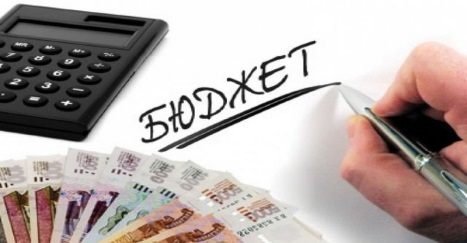       Осуществление контроля за формированием и исполнением бюджета города, осуществление контроля за законностью, результативностью (эффективностью и экономичностью) использования бюджетных средств в 2019 году.В рамках данного раздела рассмотрены результаты экспертно-аналитических и контрольных мероприятий, посредством которых проводился анализ показателей бюджета города, а также затрагивались отдельные вопросы контроля использования бюджетных средств (тематические мероприятия).В области внешнего финансового контроля палата наделена исключительными бюджетными полномочиями, без реализации которых невозможно обсуждение и принятие проектов бюджетов и их корректировок, а также утверждение отчётов об их исполнении.3.1.Результаты экспертно-аналитических мероприятий, проведенных в     целях осуществления непосредственного контроля за исполнением и формированием бюджета города Нижневартовска.Исполняя ряд бюджетных полномочий, возложенных на контрольно-счётные органы нормами Бюджетного Кодекса Российской Федерации, Федеральным законом №6-ФЗ «Об общих принципах организации и деятельности контрольно-счетных органов субъектов РФ и муниципальных образований», в соответствии со сроками, установленными Положением о бюджетном процессе в городе Нижневартовске (принято решением Думы города от 16.09.2011 №83 (далее - Положение о бюджетном процессе), Палатой подготовлены:-заключение о результатах внешней проверки годового отчета об исполнении бюджета города Нижневартовска за 2018 год;-9 заключений по вопросам бюджета (в том числе: на проект бюджета города 2020 год и на плановый период 2021-2022 годы и 8- на проекты изменений в бюджет).В течение отчётного периода проводилась финансово-экономическая экспертиза муниципальных правовых актов города, в части, касающейся доходных источников и расходных обязательств города и муниципальных программ.3.1.1.Внешняя проверка годового отчёта администрации города Нижневартовска об исполнении бюджета за 2018 годПо результатам проведенного анализа исполнения бюджета города Нижневартовска за 2018 год Палатой    установлены следующие замечания и нарушения:отдельные государственные органы не были определены в решении о бюджете города и перечне главных администраторов доходов бюджета города в качестве главных администраторов доходов бюджета города с закреплением за ними видов (подвидов) доходов;установлены факты, свидетельствующие о некачественном уровне прогнозирования главными администраторами доходов отдельных видов доходов;дебиторская задолженность по договорам аренды земельных участков, по которым в 2018 году отсутствует поступление оплаты от арендаторов, по состоянию на 01.01.2019 составляет 436 216,22 тыс. рублей, и является полностью просроченной задолженностью, при этом в годовом отчет об исполнении бюджета за 2018 год администрации города, числится просроченная дебиторская задолженность по доходам от использования земельных ресурсов в сумме всего 118 190,36 тыс. рублей;муниципальные правовые акты, регулирующие порядок передачи в аренду муниципального имущества не содержат норм, регулирующих порядок передачи в аренду муниципального электросетевого имущества и установления размера арендной платы за пользование данным имуществом, учитывающих специфику данного вида имущества;не в полном объеме принимаются меры для увеличения поступления от использования муниципального имущества;наличие значительной доли дебиторской задолженности по отдельным видам доходов, в том числе просроченной, а также списанной, в результате признания ее нереальной к взысканию;установлена необходимость дополнительной проработки вопроса о целесообразности приватизации отдельного муниципального имущества;в представленном отчете по использованию бюджетных ассигнований дорожного фонда за 2018 год отдельные бюджетные инвестиции отражены по несоответствующему направлению;выявлены замечания в части нормативного правового регулирования полномочий участников бюджетного процесса, порядков и условий предоставления отдельных субсидий из бюджета города, установления отдельных расходных обязательств, порядка установления, исчисления и формирования отдельных неналоговых доходов, порядка составления и ведения сводной бюджетной росписи, порядка открытия и ведения лицевых счетов для учета операций по исполнению бюджета города;установлены отдельные замечания в части ведения сводной бюджетной росписи;выявлено неправомерное расходование средств в общей сумме 1244,01 тыс. рублей;имеется ряд замечаний в части ведения главными распорядителями бюджетных средств реестра расходных обязательств города;в результате проверок, проведенных счётной палатой в главных администраторах бюджетных средств, а также в их подведомственных организациях, были выявлены нарушения положений нормативных правовых актов, регламентирующих формирование и предоставление бюджетной отчетности главными администраторами бюджетных средств, в том числе повлиявшие на достоверность бюджетной отчетности; установлен факт утверждения муниципального задания при отсутствии утвержденных нормативных затрат;в результате оценки предоставления из бюджета города муниципальным бюджетным и автономным учреждениям грантов в форме субсидий установлено нарушение применения бюджетной классификации;выявлено нецелевое расходование бюджетных средств МАУ «Молодежный центр» на организацию проезда детей на новогодние мероприятия в период зимних каникул  за счет средств субсидии на финансовое обеспечение муниципального задания на общую сумму 47 663 рубля; установлено нарушение сроков размещения отчётов об исполнении муниципальных заданий отдельными муниципальными бюджетными и автономными учреждениями;одной из значительных причин изменения объемов, сроков предоставления бюджетных инвестиций в объекты капитального строительства муниципальной собственности в течение отчетного периода являлся недостаточный уровень выполнения проектных и изыскательских работ, что в дальнейшем при проведении строительных работ влечет дополнительные временные и финансовые затраты, вплоть до расторжения действующих муниципальных контрактов, в связи с выявлением невозможности продолжения выполнения строительных работ по разработанной технической документации;установлены отдельные замечания при исполнении бюджетных инвестиций;установлены случаи, когда в муниципальной программе допускалось осуществление расходов, несоответствующих ее целям, ожидаемым результатам реализации и показателям эффективности, осуществление расходов на выполнение работ итогом проведения которых, предполагается получение одного материального объекта в рамках различных муниципальных программ;установлены отдельные нарушения порядка применения кодов бюджетной классификации;внесение изменений  в муниципальные программы в части исключения 2017 года из периода их реализации повлекло за собой невозможность, при осуществлении внешнего финансового контроля, оценки эффективности реализации муниципальных программ в целом. 3.1.2. По результатам проведенного анализа проекта Решения о бюджете города  Нижневартовска на 2020 год Палатой    установлены следующие замечания и нарушения:-расчет объема поступлений прогнозирования показателя «Средства от продажи акций и иных форм участия в капитале, находящихся в собственности городских округов» в составе источников финансирования дефицита не обоснован;-методики прогнозирования поступлений по источникам финансирования дефицита бюджета нуждаются в корректировке.-к отдельным муниципальным правовым актам, регулирующим порядок:принятия решений о разработке муниципальных программ, формирования и реализации указанных программ,управления муниципальным имуществом,формирования муниципального задания, реализации мероприятий по оказанию социальной поддержки и социальной помощи за счет средств бюджета города для отдельных категорий граждан, составления и ведения сводной бюджетной росписи бюджета города и бюджетных росписей ГРБС,учета бюджетных и денежных обязательств получателей средств бюджета города.- к порядкам предоставления субсидий на выполнение муниципального задания, субсидий на иные цели, а также отдельных порядков предоставления субсидий муниципальным некоммерческим организациям в части пересечения предусмотренных в них направлений расходования бюджетных средств;-к перечню доходов и кодов бюджетной классификации, приведенных в Приложении № 3 к проекту Решения о бюджете города, к содержанию Реестра доходов, а также к методикам прогнозирования доходов главными администраторами доходов;-к прогнозируемым объемам поступления налоговых и неналоговых доходов, в части достаточности их обоснования;-к применению главными администраторами доходов методик прогнозирования поступления неналоговых доходов;-не дана оценка суммы выпадающих доходов местного бюджета, связанных с включением в Программу приватизации муниципального имущества в городе Нижневартовске следующих акционерных обществ – ОАО «Управляющая компания №1», ОАО «Управляющая компания № 2», ОАО «Жилищный трест № 1»;- отдельные замечания по ведению реестра расходных обязательств.-выявлены замечания в части перечней соисполнителей муниципальных программ, установления целевых показателей и обоснованности их значений, параметров финансового обеспечения, проектов города, реализуемых в рамках муниципальных программ;-в части обоснования и установления  показателей в проектах смет казенных учреждений города, а также в отношении планирования ими закупок; -отдельные замечания в части расчета субсидии на финансовой обеспечение муниципального задания для отдельных учреждений;-в отсутствии муниципальных правовых актов, устанавливающих порядок и условия предоставления отдельных субсидий, без которых предоставление соответствующих им субсидий будет невозможным;-отсутствует надлежащее нормативное правовое регулирование установления и осуществления расходного обязательства по предоставлению субсидии на возмещение затрат, связанных с предоставлением социально ориентированным некоммерческим организациям бесплатного эфирного времени, бесплатной печатной площади, без которого предоставление соответствующих им субсидий будет невозможным;-к положениям отдельных муниципальных правовых актов, регулирующих порядок предоставления грантов в форме субсидии.3.1.3.Анализ заключений на проекты решений Думы города « О внесении изменений в решение Думы города Нижневартовска от 06.12.2018 №415 «О бюджете города Нижневартовска на 2019 год и на плановый период 2020 и 2021 годов».В течение отчётного периода в бюджет города 8 раз вносились изменения, которые касались изменений как доходной ( в основном за счет изменением объема межбюджетных трансфертов, безвозмездных поступлений), так и расходной частей бюджета города. Кроме того, происходило перераспределение бюджетных средств по статьям расходов. По результатам проведения экспертиз проектов решений по внесению изменений в бюджет города были предотвращены нарушения и недостатки на сумму 41,9 млн.рублей. На основании замечаний Палаты риски возникновения указанных нарушений и недостатков были оперативно устранены администрацией города.3.1.4. Анализ обоснованности приостановки и (или) завершения работ на объектах незавершенного строительства, на которые направлялись бюджетные инвестиции из бюджета города на выборочной основе. Оценка эффективности использованных средств на строительство указанных объектов, включая разработку ПИР»Экспертно-аналитическое мероприятие проводились по объектам незавершенного строительства, реализация которых начата с 1994 года.В результате проведенного мероприятия выявлен ряд замечаний и нарушений, выразившийся в нарушениях как правового, так и финансового характера: установлены пробелы и замечания в части нормативно-правового регулирования и фактического осуществления учета, принятия в собственность и передачи на основе иных вещных прав объектов незавершенного строительства города Нижневартовска, а также в части взаимодействия структурных подразделений администрации города и муниципальных учреждений в указанной сфере;использование объектов незавершенного строительства до введения их в эксплуатацию;приостановка строительства без обеспечения консервации объектов строительства;установлен значительный объем вложений в проектно-изыскательные и прочие работы, не приведшие к началу реального возведения объектов муниципальной собственности в течении более чем 5 лет;недостаточность принимаемых мер, необходимых к завершению строительства, введению в эксплуатацию и принятию в муниципальную собственность объектов с высокой степенью готовности.Далее выборочно приведены краткие основные результаты контрольных мероприятий.3.2.1. «Проверка использования бюджетных средств, выделенных на организацию и обеспечение условий для благоустройства дворовых территорий 5-го микрорайона в рамках реализации мероприятий муниципальных программ, за период 2017 года и истекший период 2018 года по выборочным вопросам» 	В результате проведенной проверки выявлен ряд замечаний и нарушений, в том числе нарушения правового характера в части формирования и реализации мероприятий по организации и обеспечению условий для благоустройства дворовых территорий, замечания в части соблюдения положений по ценообразованию и сметному нормированию в строительстве, нарушение жилищного законодательства.Оценка фактически выполненных объемов и видов работ показала на отсутствие комплексного подхода к благоустройству микрорайона, были выявлены нарушения условий договоров подряда, а также установлено некачественное выполнение работ по благоустройству. Кроме того, установлены нарушения и замечания в части соблюдения законодательства в сфере закупок.  По итогам контрольного мероприятия направлены отчёт Председателю Думы города и представления Главе города  и руководителям объектов проверки для рассмотрения и устранения выявленных фактов замечаний и нарушений.  	3.2.2.«Проверка эффективности использования бюджетных средств, выделенных на реализацию муниципальной программы «Обеспечение доступным и комфортным жильем жителей города Нижневартовска в 2018-2025 годах и на период до 2030 года» за 2017-2018 годы (выборочная основа)»Проблема обеспечения благоустроенным жильем граждан, проживающих в аварийном, непригодном для проживания жилищном фонде города, строениях, приспособленных для проживания, продолжает оставаться в числе первостепенных для города Нижневартовска. В целях решения данной проблемы в городе Нижневартовске реализуется муниципальная программа «Обеспечение доступным и комфортным жильем жителей города Нижневартовска в 2017 - 2020 годах», сроки реализации муниципальной программы были изменены на 2018 - 2025 годы и на период до 2030.По результатам контрольного мероприятия установлено нижеследующее: - выявлено отсутствие необходимого правового регулирования процесса переселения граждан из жилищного фонда, признанного непригодным для проживания, и многоквартирных домов, признанных аварийными и подлежащими сносу домов, что не обеспечивает в полной мере прозрачность принимаемых управленских решений, а именно  не установлены механизм осуществления распределения предоставляемых гражданам жилых помещений с целью их переселения, критерии и очередность их предоставления; не регламентирован порядок работы с гражданами в процессе их переселения, перечень необходимых к предоставлению документов, порядок и основания принятия решений о предоставлении им жилых помещений на основе договоров мены, социального найма, основания и порядок принятия решений для предоставления помещений на иных основаниях в установленных законом случаях, также не установлен порядок ведения и хранения личных дел граждан и их состав; -установлен случай предоставления нескольких жилых помещений взамен одного, в нарушение  Жилищного кодекса Российской Федерации (далее - ЖК РФ);-установлены отдельные случаи предоставления жилых помещений нанимателям – участникам программы, меньшей площадью чем они те, которые они занимали ранее.-установлено отсутствие документов, позволяющих однозначно определить, какое помещение занимал наниматель до предоставления ему нового в порядке переселения граждан, в связи с чем невозможно оценить выполнение условия о равнозначности представляемого помещения;-установлены факты необоснованно выплаченных субсидий несовершеннолетним гражданам;-установлены факты предоставление  недостоверной информации о достижении целей муниципальной программы.Всего выявлено финансовых нарушений на сумму 12 881,62 тыс. рублей, в том числе:  необоснованные расходы                                   11 644,69 тыс. рублей;неправомерные расходы                                            95,23 тыс. рублей;неэффективные расходы                                        284,95 тыс. рублей;прочие                                                                        856,75 тыс. рублейПо итогам контрольного мероприятия направлены отчёт Председателю Думы города и представление Главе города  для рассмотрения и устранения выявленных фактов замечаний и нарушений.3.2.3.«Проверка полноты поступления доходов от оказания платных услуг муниципальными казёнными учреждениями города»Согласно действующего законодательства казённые учреждения являются некоммерческими организациями, однако они вправе  осуществлять приносящую доход деятельность, при условии:-возможность осуществления приносящей доход деятельности закреплена в уставах учреждений;-осуществление указанной деятельности соответствует целям создания учреждений, также отраженным в их уставах.Доходы, полученные от оказания платных услуг казёнными учреждениями, поступают, в бюджет города.По результатам контрольного мероприятия  отдельными казёнными учреждениями   установлены многочисленные нарушения и замечания, в том числе: недостаточность нормативного регулирования на муниципальном уровне деятельности муниципальных казённых учреждений в части оказания ими платных услуг;отдельными проверяемыми учреждениями не исполнены требования законодательства по обеспечению потребителей услуг (работ) информацией о перечне предоставляемых учреждением платных услуг, а также не приняты в полном объеме, как субъектами ценообразования, меры по формированию и установлению тарифов на отдельные виды предоставляемых платных услуг (работ), которые предусмотрены уставом, что повлекло получение необоснованных доходов;установлены нарушения требований действующего законодательства по ведению бухгалтерского (бюджетного) учета доходов от платных услуг, выявлены случаи искажения бюджетной отчетности.не были назначены ответственные лица, отвечающие за организацию платной деятельности и осуществляющие контрольные функции в части платной деятельности;применение старых тарифов после вступления в силу МПА об утверждении новых тарифов при оказании  платных услуг. Всего выявлено нарушений 1 487,99 тыс. рублей, в том числе:необоснованные доходы                                          407,70 тыс. рублей;прочие нарушения (недополученный доход)          80,29 тыс. рублей.По итогам контрольного мероприятия направлены отчёт Председателю Думы города и представления Главе города  и руководителям объектов проверки для рассмотрения и устранения выявленных фактов замечаний и нарушений.3.2.4. «Проверка эффективности использования бюджетных средств, выделенных из бюджета города на реализацию муниципальной программы «Реализация проекта «Инициативное бюджетирование» на 2018 - 2022 годы (выборочная основа)»На реализацию Муниципальной программы были направлены средства бюджета города (с учетом доли софинансирования инициаторов проектов) в общем объеме 24 124,90 тыс. рублей.В результате проведенного конкурсного отбора к дальнейшей реализации допущено 16 проектов из 19 представленных, на финансирование которых было направлено 27 449,27 тыс. рублей. В следствии отзыва одним из инициаторов проектов заявки к реализации принято 15 проектов общей стоимостью 24 124,90 тыс. рублей. В рамках принятых к реализации проектов инициативного бюджетирования заключены договорные отношения на общую сумму 21 831,19 тыс. рублейВ результате проверки установлен ряд замечаний и нарушений со стороны ответственного исполнителя и соисполнителей Муниципальной программы, а также бюджетных учреждений, реализующих проекты инициативного бюджетирования, а именно:в результате анализа Муниципальной программы выявлен ряд внутренних противоречий и некорректных формулировок, а именно отсутствуют нормы, конкретно определяющие перечень лиц, несущих ответственность за принятие необходимых решений; механизма реализации Муниципальной программы, в том числе корректировки муниципальной программы;установления целевых показателей, которые должны отражать специфику развития соответствующей сферы, проблем и основных задач, на решение которых направлена реализация муниципальной программы;содержания характеристик основных мероприятий Муниципальной программы;к формированию отчетов о ходе реализации муниципальной программы в предоставлении информации; нецелевое использование бюджетных средств , т.е. использование субсидии на цели не предусмотренные принятым к реализации проектом инициативного бюджетирования, а именно  МБОУ «Средняя школа № 23» приобрела оборудование не заявленное на конкурсный отбор и принятого к реализации;неправомерное использование бюджетных средств, выразившиеся в приобретении оборудования, которое является средствами образования, и соответственно их приобретение должно осуществляться за счет средств бюджета автономного округа;неэффективное использование бюджетных средств, т.к. 51,9% договоров заключено с единственным поставщиком, то есть путем дробления закупок;установлены  нарушения требований законодательства в сфере закупок.  Всего выявлено нарушений 16 386,49 тыс. рублей, в том числе:  нецелевые						         592,87 тыс. рублей;  неправомерные   					         144,95 тыс. рублей;  неэффективные                                                    5 165,48 тыс. рублей;  прочие расходы                                                  10 483,19 тыс. рублей.По итогам контрольного мероприятия направлены отчёт Председателю Думы города и представления Главе города  и руководителям объектов проверки для рассмотрения и устранения выявленных фактов замечаний и нарушений.3.2.5.«Проверка эффективности использования средств бюджета города, направленных на очистку, вывоз и утилизацию снежного покрова в период 2018 года и истекший период 2019 года (на выборочной основе)»По результатам контрольного мероприятия выявлены следующие нарушения и недостатки:осуществлялось содержание автомобильных дорог и проездов, не числящихся на балансе учреждения и не включенных в перечень бесхозяйных автомобильных дорог и проездов, элементов обустройства дорог и проездов, находящихся в границах городского округа; перечень автомобильных дорог местного значения, а также комплекс работ по содержанию объектов автомобильных дорог местного значения на зимний период 2018 и 2019 годов, утвержден не в соответствии с  нормативно-правовыми актами администрации города, регулирующими дорожную деятельность; информация о протяженности/площади в распорядительных, технических документах, контрактах на содержание автомобильных дорог и проездов различна, что влечет к разночтению при определении объемов по содержанию таких объектов; несвоевременно вносились или не вносились изменения в объемы, подлежащие содержанию объектов, в связи с акутальными версиями нормативно-правовых актов;не определен порядок содержания и обслуживания земельных участков (территорий) общего пользования, находящихся в границах муниципального образования, право собственности на которые не разграничено, не переданных землепользователям, землевладельцам, арендаторам, расположенных в границах жилых микрорайонов;установлен факт неправомерной   двойной оплаты за выполнение работ по содержанию на одном и том же участке, за период январь - апрель 2018 года;в муниципальных контрактах, договорах не указывалась информация, позволяющая определить местоположение участка дороги для выполнения своих обязанностей по содержанию данного участка;установлены  нарушения требований законодательства в сфере закупок.Всего выявлено финансовых нарушений на сумму 4 442,318 тыс. рублей, в том числе:  необоснованные расходы                                   4 404,909 тыс. рублей;неправомерные расходы                                      37, 409 тыс. рублей.По итогам контрольного мероприятия направлены отчёт Председателю Думы города и представления Главе города  и руководителям объектов проверки для рассмотрения и устранения выявленных фактов замечаний и нарушений3.2.6. «Проверка достоверности, полноты и соответствия нормативным требованиям составление и предоставление бюджетной отчетности главных администраторов бюджетных средств за 2018 год»В рамках контрольного мероприятия оценено исполнение Думой города, Администрацией города, Департаментом жилищно-коммунального хозяйства администрации города, Департаментом образования администрации города, Департаментом по социальной политике администрации города и муниципальными казенными учреждениями города полномочий главных администраторов бюджетных средств (далее – ГАБС) по формированию и предоставлению бюджетной отчетности за 2018 год, ведению бюджетного учета в соответствие требованиями, установленные бюджетным законодательством Российской Федерации.В результате проведенных проверок установлен ряд нарушений и замечаний в части соблюдения ГАБС требований действующего законодательства, выразившихся в отсутствии или ненадлежащем заполнении установленных форм бюджетной отчетности и ее недостоверности, в проведении с нарушениями либо полного отсутствия внутреннего финансового контроля и внутреннего финансового аудита.	По итогам контрольного мероприятия направлены отчёт Председателю Думы города и представления Главе города  и руководителям объектов проверки для рассмотрения и устранения выявленных фактов замечаний и нарушений.3.2.7.«Проверка эффективности использования бюджетных средств, выделенных из бюджета города на реализацию муниципальной программы «Развитие культуры и туризма города Нижневартовска на 2014 – 2020 годы» за 2017 – 2018 годы (отдельные мероприятия)»В результате оценки муниципальных правовых актов города Нижневартовска, регулирующих организацию и финансовое обеспечение реализации мероприятий муниципальной программы, установлены многочисленные нарушения требований бюджетного законодательства, общих требований к нормативным правовым актам, муниципальным правовым актам, регулирующих предоставление субсидий некоммерческим организациям. В ходе анализа фактического исполнения выделенных средств на реализацию мероприятий муниципальной программы установлен ряд нарушений, в том числе:неправомерное расходование бюджетных средств, которые были направлены на проведение окружного мероприятия, при отсутствии полномочий на его финансовое обеспечение;нецелевое использование бюджетных средств;нарушение законодательства о закупках.Всего выявлено финансовых нарушений на сумму 3 755,16 тыс. рублей, в том числе:неправомерные расходы                                     3 345,78 тыс. рублей;нецелевые расходы                                                 110,32 тыс. рублей;неэффективные расходы                                       295,76 тыс. рублей;прочие                                                                            3,30 тыс. рублей.По итогам контрольного мероприятия направлены отчёт Председателю Думы города и представления Главе города  и руководителям объектов проверки для рассмотрения и устранения выявленных фактов замечаний и нарушений.3.2.8.«Проверка целевого и эффективного расходования бюджетных средств на снос самовольно размещенных объектов и мер по взысканию расходов с лиц, осуществивших самовольное размещение объектов за период 2017-2018 годы и истекший период 2019 года»В результате проведенной проверки выявлен ряд замечаний и нарушений, в том числе нарушения правового характера, а именно:на муниципальном уровне не урегулирован ряд вопросов в части размещения на территории города объектов движимого и недвижимого имущества, а также в части порядка выявления и демонтажа рекламных конструкций, установленных и (или) эксплуатируемых без разрешения.отсутствует должный контроль по вопросам организации выявления и сноса (демонтажа) самовольно размещенных на территории города объектов, в отдельных случаях на протяжении нескольких лет не принимались меры по демонтажу рекламных конструкций, подлежащих демонтажу согласно выписанным предписаниям;расходование средств бюджета города на снос (демонтаж) самовольно размещенных на территории города объектов осуществлялось с нарушением бюджетного законодательства.Всего выявлено нарушений 806,45 тыс. рублей,	в том числе:необоснованные расходы                                          79,22 тыс. рублей,неправомерно полученная субсидия на выполнение муниципального задания                                                      345,00 тыс. рублей,иные нарушения	                                                 382,23 тыс. рублей.По итогам контрольного мероприятия направлены отчёт Председателю Думы города и представления Главе города  и руководителям объектов проверки для рассмотрения и устранения выявленных фактов замечаний и нарушений.3.2.9.«Анализ использования бюджетных средств, направленных на осуществление полномочия по проведению мероприятий по предупреждению и ликвидации болезней животных, их лечению, защите населения от болезней, общих для человека и животных» за 2018 год и истекший период 2019 года»В результате проведенного контрольного мероприятия установлена недостаточная регламентация на муниципальном уровне порядка использования собственных средств на осуществление полномочий по проведению мероприятий по предупреждению и ликвидации болезней животных, их лечению, защите населения от болезней, общих для человека и животных, а также порядка фактического осуществления отдельного государственного полномочия, в том числе в части осуществления контроля за исполнением условий муниципальных контрактов по отлову, содержанию и регулированию численности безнадзорных, бродячих животных со стороны уполномоченных органов администрации города. Перечисление средств субвенции из бюджета автономного округа на реализацию отдельного государственного полномочия в проверяемом периоде осуществлялось нерегулярно и в недостаточном размере, что повлекло необходимость выделения собственных средств из бюджета города Нижневартовска на исполнение государственных полномочий округа, в размере, значительно превышающем размер средств, выделяемых из бюджета округа на соответствующие цели. С целью оценки выполнения условий муниципальных контрактов на выборочной основе были проверены и сопоставлены предусмотренные условиями контрактов и технических заданий документы, подтверждающие отлов и содержание животных документы, в том числе акты выполненных работ, журналы регистрации поступивших животных, отчеты по отлову бродячих и безнадзорных животных, в результате чего в большинстве случаев несоответствий не установлено. По итогам контрольного мероприятия направлены отчёт Председателю Думы города и представления Главе города  и руководителям объектов проверки для рассмотрения и устранения выявленных фактов замечаний и нарушений.3.2.10. «Проверка эффективности использования бюджетных средств, выделенных из бюджета города на реализацию муниципальной программы «Комплексные меры по пропаганде здорового образа жизни (профилактика наркомании, токсикомании) в городе Нижневартовске на 2018-2025 годах и на период до 2030 года» (отдельные мероприятия)В результате проведенного контрольного мероприятия установлен ряд замечаний и нарушений со стороны ответственного исполнителя и соисполнителей муниципальной программы, из них отдельные нарушения порядка разработки и реализации муниципальных программ города Нижневартовска, несоблюдение условий положений, разработанных  с целью реализации основных мероприятий муниципальной программы,  несоблюдение утвержденных смет расходов, а также ведение  бухгалтерского учета с нарушением требований действующего законодательства.Финансовое обеспечение реализации основных мероприятий муниципальной программы по организации профилактики незаконного потребления наркотических средств и психотропных веществ, наркомании в городе Нижневартовске осуществлялось за счет средств местного бюджета без надлежащего правового на то основания, при отсутствии муниципального правового акта, устанавливающего данные расходные обязательства.Всего выявлено нарушений 269,77 тыс. рублей, в том числе:необоснованные расходы                                         30,00 тыс. рублей,иные нарушения	                                                239,77 тыс. рублей.По итогам контрольного мероприятия направлены отчёт Председателю Думы города и представления Главе города  и руководителям объектов проверки для рассмотрения и устранения выявленных фактов замечаний и нарушений.3.2.11.«Проверка доводов по жалобе на начисление заработной платы в муниципальном бюджетном учреждении «Дворец искусств» за период с 01.01.2019 по 31.05.2019»В результате нарушения трудового законодательства и локальных актов регулирующих оплату труда и иных выплат работникам МБУ «Дворец искусств», Учреждение в отношении работника:необоснованно произвело начисление стимулирующих выплат;неправомерно были удержаны стимулирующие выплаты; не произведено начисление (перерасчет) премии по итогам работы за период с 01.01.2019 по 30.04.2019.Всего выявлено нарушений  36,5 тыс. рублей,По итогам контрольного мероприятия направлены отчёт Председателю Думы города и представления Главе города  и руководителю объекта проверки для рассмотрения и устранения выявленных фактов замечаний и нарушений.3.2.12.«Проверка эффективности использования бюджетных средств, выделенных из бюджета города на реализацию муниципальной программы «Электронный Нижневартовск на 2018 - 2025 годы и на период до 2030 года» (отдельные мероприятия)»В результате проведенной проверки выявлен ряд замечаний и нарушений со стороны ответственного исполнителя и соисполнителей муниципальной программы, а также учредителя муниципальных учреждений:планирование показателей муниципальной программы осуществлялось без учета объема финансирования бюджета города и при отсутствии объективного подхода к формированию ожидаемых результатов ее реализации;реализация мероприятия муниципальной программы по формированию и ведению муниципальных информационных ресурсов осуществлялось при отсутствии закрепленных полномочий;недостаточность нормативного регулирования функций ответственного исполнителя муниципальной программы;не соблюдения ответственным исполнителем муниципальной программы требований к проведению оценки ожидаемой эффективности;нарушения условий предоставления субсидии на иные цели при заключении соглашений с целью реализации программных мероприятий;нарушения требований законодательства о закупках со стороны проверяемых учреждений, в том числе нарушение порядка ведения реестра контрактов.По итогам контрольного мероприятия направлены отчёт Председателю Думы города и представления Главе города  и руководителям объектов проверки для рассмотрения и устранения выявленных фактов замечаний и нарушений.3.2.13.«Проверка эффективности использования бюджетных средств, выделенных из бюджета города на реализацию муниципальной программы «Оздоровление экологической обстановки в городе Нижневартовске в 2018 – 2025 годах и на период до 2030 года» (отдельные мероприятия)В результате проведенного контрольного мероприятия выявлен ряд замечаний и нарушений, в том числе нарушения правового характера:на муниципальном уровне не приняты меры по утверждению перечня конкретных мероприятий и определению порядка их организации и проведения;наименование отдельных основных мероприятий муниципальной программы не соответствовали полномочиям городского округа,  ответственного исполнителя муниципальной программы; допускались случаи дублирования отдельных мероприятий муниципальной программы в рамках реализации других муниципальных программ;отдельные основные мероприятия муниципальной программы не соответствовали целям реализации муниципальной программы;ответственным исполнителем муниципальной программы не в полном объеме соблюдались требования к проведению оценки эффективности реализации муниципальной программы;при исполнении мероприятий муниципальной программы не соблюдались требования муниципального правового акта, регулирующего порядок учета, выявления и ликвидации мест несанкционированного размещения отходов на земельных участках города Нижневартовска, право собственности на которые не разграничено;со стороны ответственного исполнителя муниципальной программы не исполнялись или ненадлежащим образом исполнялись требования муниципальных правовых актов, регулирующих действия уполномоченных органов в части подготовки оснований для заключения муниципальных контрактов; ненадлежащим образом осуществлялись подготовка технического задания к муниципальным контрактам, проектов контрактов, и контроль за их исполнением; осуществлялась оплата на основании актов оказанных услуг с приложением документов, оформленных с нарушением требований и условий муниципальных контрактовсоисполнителем муниципальной программы - департаментом по социальной политике администрации города при заключении с подведомственным учреждением Соглашения о предоставлении субсидии на цели реализации программных мероприятий не в полном объеме соблюдены требования бюджетного законодательства.По итогам контрольного мероприятия направлены отчёт Председателю Думы города и представления Главе города  и руководителям объектов проверки для рассмотрения и устранения выявленных фактов замечаний и нарушений.3.2.14.«Проверка использования бюджетных средств, выделенных на организацию и обеспечение условий для благоустройства дворовых территорий 2-го микрорайона в рамках реализации мероприятий муниципальных программ, за период 2017-2018 годов и истекший период 2019 года по выборочным вопросам»В результате проведенной проверки выявлен ряд замечаний и нарушений, в том числе нарушения правового характера:отсутствует механизм взаимодействия департамента ЖКХ города и управляющих организаций, претендующих на получение субсидии, в части проверки потребности в заявленных объемах по благоустройству территорий, прилегающих к многоквартирным домам, а также соблюдения положений по ценообразованию и сметному нормированию в строительстве при определении финансовых затрат;в муниципальном правовом акте не установлены условия предоставления субсидии в случае отсутствия лимитов бюджетных обязательств на 01 апреля текущего года;управляющими организациями не соблюдались условия предоставления субсидии, предусмотренные муниципальными правовыми актами  и договорами о предоставлении субсидии;отсутствует ведение учета по территориальной принадлежности, то есть с разбивкой по микрорайонам, для возможного определения в последующем объема средств, направленного на организацию и обеспечение условий для благоустройства дворовых территорий города;при осуществлении закупок товаров, работ, услуг управляющими организациями нарушены требования Федерального закона от 18.07.2011 № 223-ФЗ «О закупках товаров, работ, услуг отдельными видами юридических лиц», Положений о закупках.Оценка фактически выполненных объемов и видов работ показала на отсутствие комплексного подхода к благоустройству микрорайона, были выявлены нарушения условий договоров подряда, в том числе в части сроков выполнения работ, а также установлены случаи некачественного выполнения работ по благоустройству.Всего выявлено финансовых нарушений на сумму 6 444,48 тыс. рублей, в том числе:в части доходов                                                      107,22 тыс. рублей;в части расходов:неправомерные расходы                                       434,60 тыс. рублей;неэффективные расходы                                     3 002,66 тыс. рублей;прочие                                                                    2 900,00 тыс. рублей.По итогам контрольного мероприятия направлены отчёт Председателю Думы города и представления Главе города  и руководителям объектов проверки для рассмотрения и устранения выявленных фактов замечаний и нарушений. 3.2.15.«Проверка целевого использования грантов в форме субсидий, предоставленных некоммерческим организациям, не являющимся казенными учреждениями, на реализацию программ (проектов) в сфере организации отдыха, оздоровления и занятости детей, подростков и молодежи в каникулярный период за 2018 год»В результате проверки установлены многочисленные замечания, нарушения, неурегулированные нормы и недостатки муниципальных правовых актов, регулирующих предоставление соответствующих грантов.  В части оценки деятельности департамента по социальной политике администрации города и экспертного совета по проведению городского конкурса вариативных программ (проектов) в сфере организации отдыха, оздоровления и занятости детей, подростков и молодежи в каникулярный период установлены многочисленные нарушения, что повлекло неправомерное предоставление грантов значительной части учреждений. В результате оценки деятельности учреждений, получателей гранта, при расходовании средств бюджета установлены многочисленные нарушения правового и финансового характера. Всего выявлено финансовых нарушений на сумму 2 275, 3 рублей, в том числе:неправомерные расходы                                               43,3 рублей;нецелевые расходы                                                         304,0 рублей;неэффективные расходы                                                  9,9 рублей;прочие                                                                              1 918,1 рублей.По итогам контрольного мероприятия направлены отчёт Председателю Думы города и представления Главе города  и руководителям объектов проверки для рассмотрения и устранения выявленных фактов замечаний и нарушений. 3.2.16. «Проверка состояния дебиторской задолженности по договорам аренды нежилых помещений, находящихся в муниципальной собственности города Нижневартовска, за период 2018 год и истекший период 2019 года (выборочная основа)»В результате оценки муниципальных правовых актов города Нижневартовска, регулирующих бюджетные полномочия главного администратора (администратора) доходов бюджета города, установлены многочисленные нарушения требований бюджетного законодательства, а также выявлен ряд внутренних противоречий, некорректных формулировок и недоработок.В ходе анализа фактического исполнения бюджетных полномочий администратора дохода бюджета города установлен ряд нарушений и замечаний, в том числе:выявлен ряд внутренних противоречий условий договоров аренды нежилого помещения, а также замечания к заключенным договорам аренды нежилого помещения и вносимым в них изменениям;отсутствие должного контроля  за сроками действия договоров аренды нежилых помещений с целью своевременного принятия мер по изменению размера арендной платы и не допущения увеличения просроченной дебиторской задолженности в соответствующем году;нарушения бюджетного законодательства в части ведения бюджетного учета доходов от сдачи в аренду нежилых помещений, находящихся в муниципальной собственности города Нижневартовска, и принятия решений о признании безнадежной к взысканию задолженности по платежам в бюджет города Нижневартовска и ее списания;допускались нарушения бюджетного законодательства в части составление (сводной бюджетной отчетности) бюджетной отчетности, отражение неподтвержденных (недостоверных) данных по просроченной задолженности в бюджетной отчетности.По итогам контрольного мероприятия направлены отчёт Председателю Думы города и представления Главе города  и руководителям объектов проверки для рассмотрения и устранения выявленных фактов замечаний и нарушений. 3.2.17. «Проверка правомерности осуществления полномочий собственника муниципального имущества по принятию в муниципальную собственность бесхозяйных объектов, и эффективному их использованию за 2017-2018 годы»В результате анализа нормативной правовой базы, регулирующей мероприятия по выявлению, учету, хранению, организации перемещения, утилизации, признанию бесхозяйными и принятию в муниципальную собственность, установлены факты отсутствия нормативного закрепления порядка совершения отдельных действий в рамках полномочий городского округа, действующие муниципальные правовые акты содержат множественные противоречия, неурегулированные нормы, некорректные формулировки норм.В результате оценки действий уполномоченных органов местной администрации установлены факты ненадлежащего выполнения возложенных на них обязанностей, а также выполнение деятельности без закрепления соответствующих полномочий. При оценке организации и ведения учета бесхозяйных объектов уполномоченным органом установлено, что в отдельных случаях расходы на содержание бесхозяйных объектов произведены при отсутствии факта принятия их к бухгалтерскому учету.  В результате оценки целевого и эффективного расходования средств бюджета города, предусмотренных в бюджете города на содержание бесхозяйных дорог и проездов, установлено неправомерное расходование бюджетных средств.Всего выявлено финансовых нарушений на сумму 1 111,16 тыс. рублей, в том числе:в части доходов                                                          5,16 тыс. рублей;в части расходов:неправомерные расходы                                       1 023,18 тыс. рублей;прочие                                                                         82,82 тыс. рублей.По итогам контрольного мероприятия направлены отчёт Председателю Думы города и представления Главе города  и руководителям объектов проверки для рассмотрения и устранения выявленных фактов замечаний и нарушений. 3.2.18.«Проверка эффективности использования бюджетных средств, выделенных из бюджета города на реализацию муниципальной программы «Укрепление пожарной безопасности, защита населения и территории города Нижневартовска от чрезвычайных ситуаций природного и техногенного характера, мероприятия по гражданской обороне и обеспечению безопасности людей на водных объектах на 2018-2025 годы и на период до 2030 года» (отдельные мероприятия)»Муниципальная программа в оцененной части фактически исполняется, что способствует улучшению состояния противопожарной безопасности муниципальных учреждений, в частности за счет программных мероприятий принимаются меры первичной пожарной безопасности.Вместе с тем отмечены ненадлежащий контроль ответственного исполнителя муниципальной программы за ходом ее реализации, а также недостаточное нормативное регулирование исполнения мероприятий программы. Выявлены факты неэффективного использования муниципальными учреждениями бюджетных средств и приобретенного в рамках муниципальной программы имущества.Ответственным исполнителем муниципальной программы не обеспечивается своевременная и надлежащая ее корректировка, в частности в отношении установления и порядка расчета показателей ее ожидаемых результатов, что является помехой для однозначной и объективной оценки эффективности ее реализации.По итогам контрольного мероприятия направлены отчёт Председателю Думы города и представления Главе города  для рассмотрения и устранения выявленных фактов замечаний и нарушений. 	3.2.19.«Проверка исполнения решения Думы города Нижневартовска «О бюджете города Нижневартовска на 2019 год и плановый период 2020 и 2021 годов» в департаменте по социальной политике администрации города»В результате проведенной проверки выявлен ряд замечаний и нарушений, в том числе свидетельствующих о недолжном выполнении департаментом по социальной политике администрации города бюджетных полномочий при исполнении бюджета города, а именно: установлен факт формирования муниципальных правовых актов города Нижневартовска, регулирующих в том числе полномочия администратора доходов бюджета города Нижневартовска, в нарушение действующему законодательству Российской Федерации;выявлены нарушения законодательства Российской Федерации о бухгалтерском учете в части ведения бюджетного учета;регламентация муниципальной услуги «Организация отдыха детей в каникулярное время в части предоставления детям, имеющим место жительства в городе Нижневартовске, путевок в организации отдыха детей и их оздоровления» осуществлялась без учета норм действующего законодательства;выявлены нарушения бюджетного законодательства при составлении и ведении бюджетной росписи, бюджетной сметы, кассового плана бюджета города Нижневартовска, составлении проекта бюджета города Нижневартовска на очередной финансовый год и на плановый период;несоблюдение требований по формированию муниципального задания, условий предоставления субсидии на финансовое обеспечение выполнения муниципального задания;не вносились сведения о получателях финансовой поддержки в 2019 году в муниципальный реестр социально ориентированных некоммерческих организаций – получателей поддержки.	Всего выявлено нарушений 55 970,45 тыс. рублей, в том числе:прочие нарушения					            55 970,45 тыс. рублей.По итогам контрольного мероприятия направлены отчёт Председателю Думы города и представления Главе города  для рассмотрения и устранения выявленных фактов замечаний и нарушений. 3.2.20. «Аудит в сфере закупок 2018 года и текущего периода 2019 года в муниципальном казенном учреждении «Нижневартовский кадастровый центр»В ходе указанного мероприятия проведен аудит в сфере закупок в учреждении, в результате которого дана оценка законности, целесообразности, обоснованности, своевременности, эффективности и результативности расходов предприятия на закупки по планируемым к заключению, заключенным и исполненным контрактам. В результате осуществления закупочной деятельности учреждения  выявлены  нарушения на всех этапах осуществления закупок,  установлены причины выявленных отклонений, нарушений и недостатков, подготовлены предложения, направленные на их устранение. Всего выявлено финансовых нарушений на сумму 489,91 тыс. рублей,в том числе:необоснованные расходы                                       413,11 тыс. рублей;неэффективные расходы                                            76,80 тыс. рублей.По итогам контрольного мероприятия направлены отчёт Председателю Думы города и представления Главе города  для рассмотрения и устранения выявленных фактов замечаний и нарушений. 	3.2.21. «Проверка формирования, финансового обеспечения и контроля за исполнением муниципальных заданий на оказание муниципальных услуг (выполнение работ), а также законности, результативности и эффективности использования средств бюджета города Нижневартовска, предоставленных на выполнение муниципальных заданий и на иные цели муниципальному автономному учреждению города Нижневартовска «Спортивная школа олимпийского резерва» за 2018 год и текущий период 2019 года»В результате проведенной оценки выполнения структурными подразделениями администрации города полномочий учредителя, бюджетных полномочий, а также финансово-хозяйственной деятельности учреждения установлены многочисленные замечания и нарушения, в том числе:отдельные положения учредительных документов учреждения не соответствовали действующему законодательству, нормативным правовым актам Российской Федерации, муниципального образования города Нижневартовска;нормативно не урегулировано право муниципального образования на исполнение предусмотренных законодательством полномочий в части оказания в содействии развития на территории города адаптивной физической культуры и адаптивного спорта; осуществлялось обеспечение участия лиц в тренировочных мероприятиях спортивных сборных команд ХМАО-Югры, Российской Федерации без надлежащего закрепления данных полномочий за муниципальным образованием;  учредителем ненадлежащем образом выполнялись управленческие функции в отношение подведомственного ему учреждения при формировании муниципального задания и расчета объема финансового обеспечения муниципального задания; в муниципальное задание неправомерно включалось оказание муниципальных услуг, выполнение работ, не предусмотренных в перечне основной деятельности учреждения, с определением объема субсидии на их выполнение;в условиях Соглашений о предоставлении субсидии содержались отдельные противоречия между условиями порядка использования субсидии и  осуществления контроля за их использованием;учредителем не разработан и не утвержден стандарт качества услуг, предоставляемых Учреждением;несвоевременно размещалось на официальном сайте bus.gov.ru муниципальное задание и внесенные изменения к нему;установлены многочисленные замечания и нарушения в действиях учреждения в части выполнения муниципального задания, расходовании средств субсидии, предоставленной на его выполнение и на иные цели, в частности выявлено:необоснованные и неправомерные расходы при участии на выездных спортивных мероприятиях,факты нецелевого использования средств субсидии, предоставленной на выполнение муниципального задания,несоответствующее ведение учета рабочего времени, нарушения требований установленного порядка и условия оплаты труда работников учреждения, иных выплат работникам,неправомерное и необоснованное списание горюче-смазочных материалов, других товарно-материальных ценностей,нарушение требований бухгалтерского законодательства в ведении бухгалтерского учета, подготовка и предоставление недостоверной отчетности,неэффективное использование переданного в оперативное управление муниципального имущества, не обеспечение его сохранности,	замечания и нарушения требований законодательства в сфере закупок.Всего выявлено нарушений на сумму 209 722,7 тыс. рублей, в том числе:неправомерные расходы                                        1 903,8 тыс. рублей;   нецелевые расходы                                                   955, 6 тыс. рублей;необоснованные расходы                                       2 186,8 тыс. рублей;неэффективные расходы                                        4 111,8 тыс. рублей.По итогам контрольного мероприятия направлены отчёт Председателю Думы города и представления Главе города  и руководителю объекта проверки для рассмотрения и устранения выявленных фактов замечаний и нарушений. IV.Взаимодействие с гражданами               В счётную палату поступило 12 обращений граждан, которые обращались с заявлениями о проведении проверок законности расходования бюджетных средств учреждениями, с жалобами на деятельность управляющих компаний и т.д.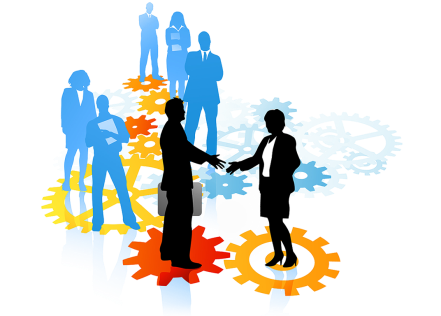 Каждое обращение было рассмотрено в установленном федеральным законом порядке.По вопросам, изложенным в обращениях граждан и находящимся в компетенции палаты, заявителям даны ответы по существу.В 6 обращениях граждан содержались вопросы, разрешение которых согласно Положению о контрольно-счётном органе-счётной палате города Нижневартовска, не входит в компетенцию палаты.На основании части 3 статьи 8 Федерального закона от 02.05.2006 №59-ФЗ «О порядке рассмотрения обращений граждан Российской Федерации» часть обращений в соответствии с компетенцией были переадресованы:- в прокуратуру города Нижневартовска (3);- в администрацию города Нижневартовска (1);- в префектуру Центрального административного округа г. Москвы (1);-в инспекцию жилищного надзора по Центральному административному округу г. Москвы (1).V. Информационная, методологическая и прочая деятельности счётной палаты города        В целях соблюдения принципа гласности Палата регулярно размещает информацию о своей деятельности на официальном интернет-сайте органов местного самоуправления города Нижневартовска, а ежегодный отчёт о деятельности подлежит обязательному официальному опубликованию в газете «Варта».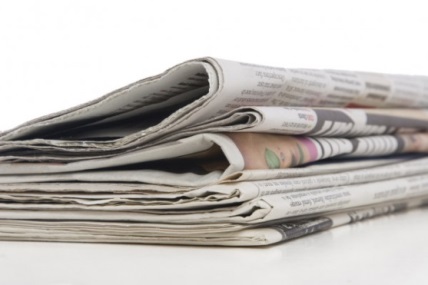 За отчётный период на интернет-сайте размещены материалы: отчёты о деятельности Палаты, основные результаты проведенных контрольных и экспертно-аналитических мероприятий, информация о деятельности Коллегии, нормативные и методические материалы, и другое. В течение 2019 года поступило  914 входящих документов, зарегистрировано исходящих  документов-1085, внутренних документов (распоряжений, постановлений)-94.Для объективного рассмотрения итогов мероприятий Палаты, а также разработки эффективных предложений, основанных на взаимодействии органов местного самоуправления проводились заседания Коллегии счётной палаты при участии депутатов городской Думы, руководителей администрации города и её структурных подразделений, руководителей проверяемых объектов.В отчетном периоде было проведено 7 заседаний Коллегии счётной палаты, на которых рассмотрено  29 вопросов.В целях оказание практической помощи и предотвращения нарушений в части правильного ведения бухгалтерского учета, бюджетной отчётности, соблюдения требований федерального и окружного законодательства при использовании муниципального имущества, земельных ресурсов, организации закупок товаров, работ и услуг для муниципальных нужд  председатель  счётной палаты   принимала участие в отчетном периоде  в двух совещаниях-семинарах ( февраль-93 человека, октябрь-89 человек) с руководителями и специалистами муниципальных бюджетных учреждений, на которых  рассматривались характерные нарушения, выявленные счётной палатой города в ходе проведения контрольных и экспертно-аналитических мероприятий, а присутствующие имели возможность получить ответ на любой вопрос по интересующей теме.Особое внимание счётная палата  ежегодно уделяет развитию и совершенствованию профессиональных знаний муниципальных служащих.Не стал исключением и 2019 год: обучение по различным программам повышения квалификации в учебных заведениях города прошли 6 сотрудников.В отчётном периоде проведена плановая аттестация муниципальных служащих Палаты. На основании графика проведения аттестации в 2019 году подлежали прохождению аттестации 4 сотрудника. По результатам аттестации все муниципальные служащие были признаны соответствующими замещаемой должности.Также одним из важнейших направлений деятельности Палаты является развитие и укрепление сотрудничества с региональными и муниципальными контрольно-счётными органами.В 2019 году представители Палаты принимали активное участие в конференциях и совещаниях Союза муниципальных контрольно-счётных органов Российской Федерации, Совета контрольно-счётных органов Ханты-Мансийского автономного округа-Югры, посвященных вопросам развития и совершенствования внешнего финансового контроля.Методическое обеспечение деятельности Палаты  представляет собой процесс формирования и совершенствования системы взаимоувязанных стандартов, методических рекомендаций и иных документов методического обеспечения.В настоящий момент основной фундамент методологического обеспечения сформирован. Палата осуществляет свою деятельность на основании 14 стандартов  и методических рекомендаций финансового контроля.Выводы и предложенияОсновные функции, возложенные на счётную палаты города Нижневартовска действующим законодательством, нормативными правовыми актами города Нижневартовска реализованы, годовой план работы выполнен полностью. Основное внимание в работе контрольно-счётного органа было направлено на своевременное предотвращение финансовых нарушений, на исправление возникающих негативных ситуаций в социально значимых сферах, связанных с качеством жизни населения. В этом направлении строилось конструктивное взаимодействие с Думой города и исполнительно-распорядительным органом в различных формах- от совместного планирования работы органа внешнего муниципального финансового контроля до реализации предложений и рекомендаций по результатам контрольной и экспертно-аналитической работы.Итоги проведенных контрольных и экспертно-аналитических мероприятий свидетельствуют о соответствии деятельности администрации города Нижневартовска установленным полномочиям, соблюдении ею норм действующего законодательства, реализации мер по повышению эффективности бюджетного процесса. Вместе с тем, существуют резервы оптимизации бюджетных расходов, необходимо укрепление исполнительской дисциплины. Муниципальная нормативно-правовая база по ряду вопросов нуждается в актуализации и доработке.Основными задачами Палаты  на 2020 год остаются:обеспечение  качественного и полного выполнения полномочий по внешнему муниципальному финансовому контролю в соответствии с Федеральным законом от 07.02.2011 года № 6-ФЗ « Об общих принципах организации и деятельности контрольно-счетных органов субъектов Российской Федерации и муниципальных образований»;проведение мониторинга реализации национальных проектов;оценка  итогов муниципальных закупок и проведение их внешнего аудита.Актуальным остается контроль за эффективностью деятельности муниципальных учреждений и предприятий.Будет продолжена работа по составлению административных протоколов Палатой  в отношении объектов контроля, их должностных лиц, а также по контролю за устранением нарушений и недостатков в деятельности учреждений, предприятий и структурных подразделений администрации города, выявленных контрольными мероприятиями в 2019 году.Председатель                                                                                     С.П. Суханова№ п/пНаименование группы нарушенийВыявлено нарушенийВыявлено нарушений№ п/пНаименование группы нарушенийКол-во (ед.)Сумма                   (тыс. руб.)1.нецелевое использование бюджетных средств151963,72.нарушения при формировании и исполнении бюджетов18826876,53.нарушения ведения бухгалтерского учета, составления      представления бухгалтерской (финансовой) отчетности14575952,74.нарушения в сфере управления и распоряжения муниципальной  собственностью743712,25.нарушения при осуществлении муниципальных закупок иотдельными видами юридических лиц1538218,66.иные нарушения72444,3ВСЕГО575189 168,0Показатели2018201820192019Контрольная и экспертно-аналитическая деятельностьКонтрольная и экспертно-аналитическая деятельностьКонтрольная и экспертно-аналитическая деятельностьПроведено контрольных и экспертно-аналитических мероприятий, ед., в том числе:256256            247            247      экспертно-аналитические мероприятия227227201201      контрольные мероприятия, в том числе29294444      аудит в сфере закупок( в том числе  мероприятия с элементами аудита в сфере закупок)13131010Количество объектов, охваченных контролем (ед.)43439090Объемы финансовых нарушений, всего, тыс. рублей 161 611,3161 611,3189 168,0189 168,0Неэффективное использование бюджетных средств, тыс. рублей17674,717674,713023,013023,0Реализация результатов контрольных и экспертно-аналитических мероприятийРеализация результатов контрольных и экспертно-аналитических мероприятийРеализация результатов контрольных и экспертно-аналитических мероприятийРеализация результатов контрольных и экспертно-аналитических мероприятийРеализация результатов контрольных и экспертно-аналитических мероприятийПредотвращено и устранено выявленных нарушений, тыс. рублей 124965,7168217,6168217,6168217,6Количество направленных представлений, ед.25838383Количество направленных информационных писем, ед.2222Количество материалов, направленных в правоохранительные органы20151515Возбуждено дел об административных правонарушениях18535353Привлечено должностных лиц к административной ответственности10303030Привлечено юридических лиц к административной ответственности8232323Привлечено должностных лиц к дисциплинарной ответственности24171717Информационное присутствие ПалатыИнформационное присутствие ПалатыИнформационное присутствие ПалатыИнформационное присутствие ПалатыИнформационное присутствие ПалатыКоличество посещений WEB-сайта 707707707811Проведено заседаний коллегии Палаты              6             6             67Рассмотрено вопросов на заседаниях коллегии Палаты   25  25  2536